Конспект коррекционного занятия по теме «Дифференциация Ж-Ш (2 класс)»1. Организационный момент.- Сядет тот, кто правильно запомнит и повторит ряд слогов:2. Логопедическая разминка.- С какими звуками мы знакомились на прошлом занятии? Сегодня мы продолжаем работать над этой темой.Дайте характеристику звукам ш, ж.(согласные, парные, всегда твёрдые, шипящие).Чем похожи эти звуки?Чем отличаются? (ш - глухой, ж - звонкий).Произнесение звуков детьми, проверяя работу голосовых связок тыльной стороной ладони, приложенной к горлу.3. Работа над дифференциацией звуков ш и ж :-а) Ши, жо, уш, шли, жда, шок, мож, же, ша, …(дети записывают в две строчки слоги по звонкости-гоухости).б) Беседа о буквах.Посмотрите на буквы и скажите, похожи ли они? (Нет).На что похожа буква "ша"? (На шарф).Как мы её пишем? (Три крючка соединили букву "ша" мы получили).На что похожа буква "же" (На жука).Верно. Эта буква широка и похожа на жука.Как мы её пишем? (Два полуовала и соединительный элемент).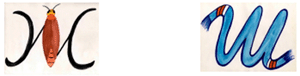 в) Составление слов из слогов.Подумайте, как правильно расставить слоги, чтобы получились слова. Соедините слоги из I и II столбика и прочитайте слова:4. Дифференциация звуков [ш, ж] на уровне слова.а) Игра "Звуковой аукцион".- Вспомните и назовите слова со звуками ш и ж. За каждое слово вы будете получать фишку. Выигрывает тот, кто вспомнит больше слов со звуками ш, ж.б)Графический диктант:картошка, ножницы, лошадка, ошибка. (Запись типа –ж----)в) Игра "Поможем Красной Шапочке разложить слова по корзиночкам".Сейчас мы с вами поможем Красной Шапочке разложить слова в две корзиночки. Сама она справиться не может.Неизвестно как случилось, 
Только буква заблудилась. 
Вы её скорей найдите 
И в корзинку положите. [1]Раскладывание слов-карточек в корзинки и запись слов под соответствующими значками: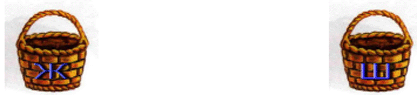 Гру.а, кры.овник, .иповник, . ин.ир, ви.ня, е.евика- Скажите, так что же собирала Красная Шапочка? (Ягоды и фрукты).5. Физминутка.Красная Шапочка к бабушке шла.
Ежевичку в траве нашла.
Раз, два, три и в корзинку положи.
Вдруг мы видим у куста
Деток дядюшки ежа. 
Мы радостно захлопали,
Мы весело затопали. 
Мы дружно улыбнулись 
На место мы вернулись.(Дети выполняют действия, соответствующие тексту)6. Работа со словами-паронимами.- Сейчас я вам прочту стихотворение, а вы должны запомнить слова со звуками ш и ж.На десятом этаже 
Жили буквы "ша" и "же".
То грустили, то смеялись, 
То квартирами менялись.
Каждый час,
И вот что,кстати, 
Получилось в результате.- Какие слова со звуками [ш] и [ж] вы услышали, запомнили?- Посмотрите на первую картинку и вспомните, что говорилось о воронах? У кого на карточках записаны слова, характеризующие действия ворон?Что обозначает слово "ворожили"? (Гадали, колдовали).А что обозначает слово "ворошили"? (Переворачивали, разбрасывали).Как вы понимаете слова "не тужили"? (Не скучали).- Какое другое слово, похожее вы услышали? (Мы услышали слово тушили).Чем отличаются слова "тужили - тушили"? (Звуками ш-ж, значением слов).Что обозначает слово "тушили"? (Заливали огонь водой).А что обозначает слово "шарил"? (Искал. Шмель искал себе душистый цветок).Какими звуками отличаются эти слова? (Звуками [ш-ж]).- Кто такие ужи? (Змеи).Чем хлопал заяц? (Ушами).Что такое уши? (Часть тела).- Составьте 2 предложения с любой из этих пар, запишите их в тетрадях.7. Работа над предложением.Игра "Доскажи словечко".На наборном полотне предметные картинки: лягушка, пирожки, медвежонок, дождь.Прослушайте предложения. Выберите из данных картинок одну,подходящую по смыслу. Запишите предложения в тетрадь.По ходу работы обратить внимание детей на правописание жи-ши и проверку оглушённого звука [ж] в словах дорожка, дождь, пирожки.Обведите буквы "ша" и "жэ" нужными значками.8. Итог занятияГру.а, кры.овник, .иповник, .ин.ир, ви.ня, е.евикаЖа - ша - шажу -шу- жуШо - око - шоши - жи - шиЖи -ши - жиша - жа - шапирошекхорожийпрохожалгорожокподбешоДве вороны ворожили,А журавль рыбу жарил.Десять сено ворошили.Шмель в кустах душистых шарил.И сороки не тужили,И беседовал с ужамиУ реки пожар тушили.Заяц, хлопая ушами. [1]Машина бабушка жарит вкусные... .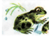 На лужайке шалил непослушный ... .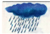 На дорожке, у окошка квакала ... .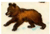 Весь день лил проливной ... .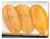 